Khajurdaha Nabankur United Club(Organization for Rural and Urban Development) Regd. Under Act XXVI of 1961Regd. Office.P.O. & Vill. – Khajurdaha, Dist.- Hooghly, West Bengal, Pin.—712 149,India,Phone – 09434125297, E- mail – knuc80@gmail.com ; Website- http://www.knucindia.orgTO,Mr. Amrish Garg,ASHA FOR EDUCATION,P.O. Box-340, S Lemon Ave., Ste 2742, Walnut, CA 91789Subject: 	LTTO Programme Dear Amrish Babu,At the outset, we convey our heartiest thanks and gratitude to you & other volunteers at Asha For Education, U.S.A. for spontaneous financial support to our LTTO programme.The LTTO program has been running with the active support of Asha For Education since 1998. Since inception the programme has got stewardship of Mr. Sridhar Desikan and from 2008 onwards the programme has got stewardship of Mr. Sohil Tiwari and from 2013 onwards the programme has got stewardship Mr. Ravi Gangavarapu and presently the programme is running under the stewardship of you.We also submit herewith the Future Plan for the period from April ’20 to March 2021 for your kind perusal and necessary action. Hope, you would be kind enough to approve it and disburse the fund at the earliest for smooth running of the programme.Conveying thanks and gratitude once again to all of you we look forward to hearing from you. With the best regards.Yours Sincerely,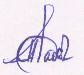 Satyajit Mondal.Hony. General Secretary, Khajurdaha Nabankur United Club.N.B: We shall be much obliged if you kindly acknowledge receipt of the report.BUDGET FOR THE LTTO PROGRAMME FOR THE PERIOD APRIL 2020 to MARCH 2021:Total number of Teachers have been 10 (ten) as Basic I & II and Class-I & Class-III are divided into two section.Proposed Expenditure as mentioned in the suggestion (Point-10) has not been incorporated in the Budget. If you ask for the same we shall provide you the budget immediately.S. Mondal.Hony. General Secretary. Khajurdaha Nabankur United Club.PHOTOGRAPHS OF SOME EVENTS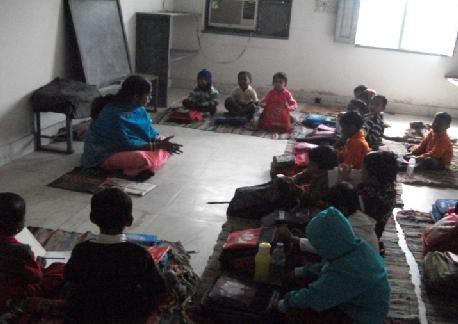 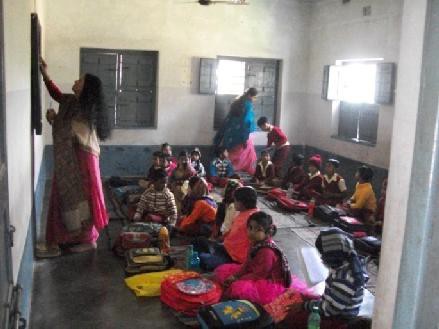 Picture of Class room education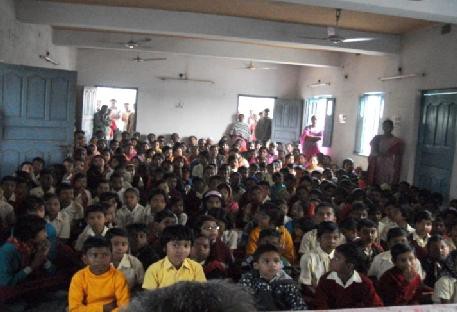 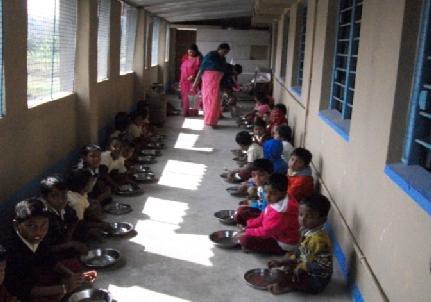 Annual Result Distribution Ceremony	Event of daily Midday meal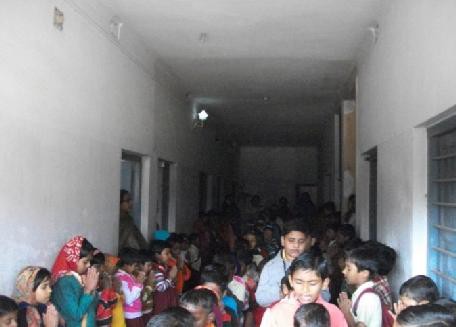 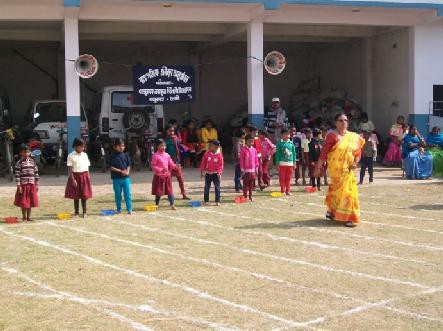 Event of Daily Prayer	Event of Annual Sports(S. Mondal)Hony. General Secretary Khajurdaha Nabankur United ClubSlNoItem of ExpenditureAmount(Rs.)Amount(Rs.)RECURRING COST:60000.0036000.0036000.0056000.00103050.00540000.0048000.0034350.0034350.0034350.00114500.0036000.001.Administrative := Honorarium to Coordinator @ Rs.5000/-per monthx12 months.60000.0036000.0036000.0056000.00103050.00540000.0048000.0034350.0034350.0034350.00114500.0036000.00= Honorarium to Sweeper @ Rs.3000/- per month x 12 months.60000.0036000.0036000.0056000.00103050.00540000.0048000.0034350.0034350.0034350.00114500.0036000.00= Stationary, Audit Fees, Electric, Phone, Conveyance etc.60000.0036000.0036000.0056000.00103050.00540000.0048000.0034350.0034350.0034350.00114500.0036000.00@ Rs. 3000/- x 12 months60000.0036000.0036000.0056000.00103050.00540000.0048000.0034350.0034350.0034350.00114500.0036000.00=Bonus to all staff (16Nos.) @ Rs. 3500/- per year x 16 Nos. (including Teacher of Arts, Bratachari & Computer)60000.0036000.0036000.0056000.00103050.00540000.0048000.0034350.0034350.0034350.00114500.0036000.00188000.002.Education :60000.0036000.0036000.0056000.00103050.00540000.0048000.0034350.0034350.0034350.00114500.0036000.00= Books, Exercise books, pen, pencils etc @ Rs. 450/-(average)60000.0036000.0036000.0056000.00103050.00540000.0048000.0034350.0034350.0034350.00114500.0036000.00per child per year x 229 children.60000.0036000.0036000.0056000.00103050.00540000.0048000.0034350.0034350.0034350.00114500.0036000.00= Honorarium to teacher @ Rs. 4500/- per month x 12 months60000.0036000.0036000.0056000.00103050.00540000.0048000.0034350.0034350.0034350.00114500.0036000.00x 10 teachers.(for Basic & Primary standard)60000.0036000.0036000.0056000.00103050.00540000.0048000.0034350.0034350.0034350.00114500.0036000.00= Honorarium to Clark @ Rs.4000/- per month x 12 months60000.0036000.0036000.0056000.00103050.00540000.0048000.0034350.0034350.0034350.00114500.0036000.00= Provision for Recreation @ Rs. 150/- per child per year x 22960000.0036000.0036000.0056000.00103050.00540000.0048000.0034350.0034350.0034350.00114500.0036000.00children.60000.0036000.0036000.0056000.00103050.00540000.0048000.0034350.0034350.0034350.00114500.0036000.00= Provision for Exposure Visit @ Rs.150/- per child per year x60000.0036000.0036000.0056000.00103050.00540000.0048000.0034350.0034350.0034350.00114500.0036000.00229children.60000.0036000.0036000.0056000.00103050.00540000.0048000.0034350.0034350.0034350.00114500.0036000.00= Provision for Arts, Crafts etc @ Rs. 100/- per child per year x 229 children.60000.0036000.0036000.0056000.00103050.00540000.0048000.0034350.0034350.0034350.00114500.0036000.00794100.003.Health Care:60000.0036000.0036000.0056000.00103050.00540000.0048000.0034350.0034350.0034350.00114500.0036000.00= Nutrition @ Rs. 500/- per child per year x 229children.= Wages to Cook @ Rs. 3000/- per month x 12 months60000.0036000.0036000.0056000.00103050.00540000.0048000.0034350.0034350.0034350.00114500.0036000.00150500.00Grand Total :11,32,600.00